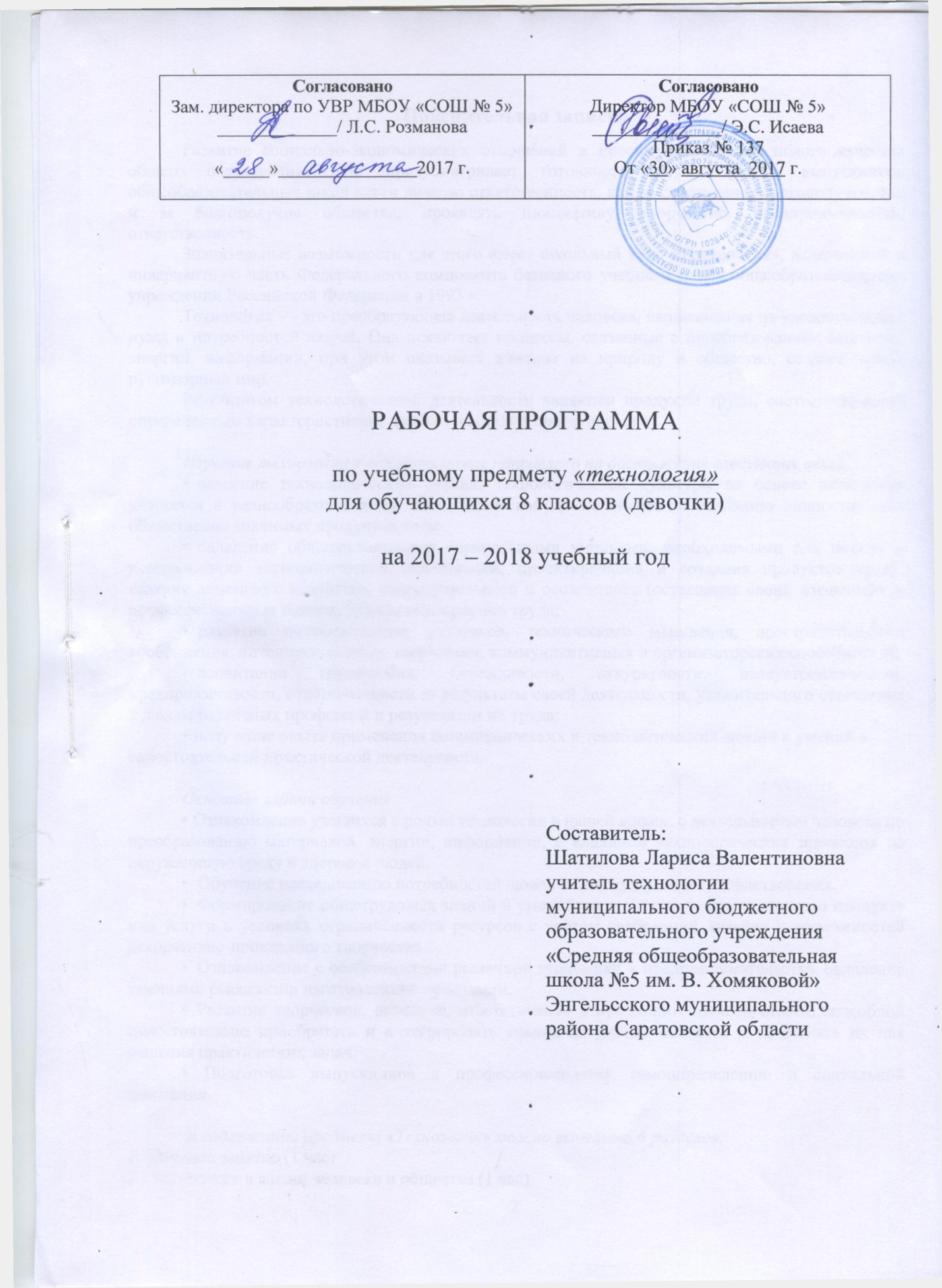 ПОЯСНИТЕЛЬНАЯ ЗАПИСКАОбщая характеристика учебного предметаУчебная программа по  предмету «Технология» для обучающихся 8 классов разработана в соответствии с требованиями:федерального компонента государственного образовательного стандарта основного общего образования (Приказ Министерства образования российской Федерации от 05.03.2004 №1018), примерной программы основного общего образования по технологии;образовательной программы основного общего образования муниципального бюджетного общеобразовательного учреждения «Средняя общеобразовательная школа №5 им. В.Хомяковой» Энгельсского муниципального района Саратовской области, с учётом регионального компонента, материально-технического обеспечения образовательного учреждения,  интересов и потребностей учащихся.положения о рабочей программе по учебному предмету, курсу  основного общего образования и среднего общего образования.Описание места учебного предмета в учебном плане      Основным предназначением образовательной области «Технология» в системе общего образования является формирование трудовой и технологической культуры школьника, системы технологических знаний и умений, воспитание трудовых, гражданских и патриотических качеств его личности, их профессиональное самоопределение в условиях рынка труда, формирование гуманистически ориентированного мировоззрения.    В данной рабочей программе изложено основное направление технологии – «Технология», в рамках которого изучается учебный предмет.  Согласно учебному плану ОУ рабочая программа для 8-х классов предусматривает обучение предмету «Технология» в объёме 1 часа в неделю, 34 часа в год. Главной целью образовательной области «Технология» является: подготовка учащихся к самостоятельной трудовой жизни в современном информационном постиндустриальном обществе; развитие и воспитание широко образованной, культурной, творческой и инициативной личности. Формирование технологической культуры в первую очередь подразумевает овладение учащимися общетрудовыми и жизненно важными умениями и навыками, так необходимыми в семье, коллективе, современном обществе. Главная цель обучения технологии в 8 классе – формирование у учащихся качеств творчески думающей, активно действующей и легко адаптирующейся личности в условиях рыночной экономики, формирование представлений о составляющих техносферы, о современном производстве и о распространенных в нем технологиях.Задачи учебного курса «Технология»: Образовательные:  освоение технологических знаний, технологической культуры на основе включения учащихся в разнообразные виды технологической деятельности по созданию личностно или общественно значимых продуктов труда;  овладение общетрудовыми и специальными умениями, необходимыми для поиска и использования технологической информации, проектирования и создания продуктов труда, ведения домашнего хозяйства, самостоятельного и осознанного определения своих жизненных и профессиональных планов;  получение опыта применения технологических знаний и умений в самостоятельной практической деятельности;  привитие элементарных знаний и умений по ведению домашнего хозяйства;   обучение исследованию потребностей людей и поиску путей их удовлетворения;  формирование общетрудовых знаний и умений по созданию потребительского продукта или услуги в условиях ограниченности ресурсов с учётом требований дизайна и возможностей декоративно-прикладного творчества;  ознакомление с особенностями рыночной экономики и предпринимательства, овладение умениями реализации изготовления продукции;  подготовка школьников к профессиональному самоопределению и социальной адаптации;  знакомство с наиболее перспективными и распространенными технологиями;  ознакомление с различными видами декоративно-прикладного искусства, народного творчества и ремёсел;  выполнение проектов. Воспитательные:  формирование технологической культуры и культуры труда, воспитание трудолюбия;  формирование уважительного и бережного отношения к себе и окружающим людям;  формирование бережного отношения к окружающей природе с учетом экономических и экологических знаний и социальных последствий;  воспитание трудолюбия, предприимчивости, коллективизма, обязательности, честности, ответственности и порядочности, культуры поведения и бесконфликтного общения. формирование творческого отношения в преобразовании окружающей действительности. Развивающие: развитие познавательных интересов, пространственного воображения, интеллектуальных, творческих, коммуникативных и организаторских способностей;  развитие художественной инициативы, самостоятельности и способности решать творческие задачи;  развитие умения самостоятельно приобретать и углублять знания, выделить главное в тексте, пользоваться рисунками, графиками, таблицами, составлять план, конспект, излагать прочитанное своими словами, работать с каталогами;  развитие творческой, активной, ответственной и предприимчивой личности, способной самостоятельно приобретать и интегрировать знания из разных областей и применять их для решения практических задач. Валеологические:  соблюдение правил поведения в кабинете; соблюдение правил техники безопасности при работе на швейной машине;  соблюдение правил техники безопасности при работе с электрическим утюгом;  соблюдение правил техники безопасности при работе с ножницами и иголками;  соблюдение правил безопасной работы на кухне; соблюдение правил техники безопасности при работе с ножом.     Ожидаемые результаты обучения  технологии в 8 классе в наиболее обобщенном виде могут быть сформулированы как овладение трудовыми и технологическими знаниями и умениями по преобразованию и использованию материалов, энергии, информации, необходимыми для создания продуктов труда в соответствии с их предполагаемыми функциональными и эстетическими свойствами; умениями ориентироваться в мире профессий, оценивать свои профессиональные интересы и склонности к изучаемым видам трудовой деятельности, составлять жизненные и профессиональные планы; навыками самостоятельного планирования и ведения домашнего хозяйства; формирование культуры труда, уважительного отношения к труду и результатам труда. Учащиеся должны знать:  основные понятия и термины рыночной экономики, основные вопросы экономики, уровни экономики, общественное производство;  историю становления семейных отношений, типы организации семейных отношений, функции семьи;  виды бюджетов, понятие о доходах и расходах;  основные требования к рациональному питанию семьи, семейные потребности;  основы предпринимательства в семейной экономике;  понятия о профессиях, специальностях, карьере;  профессиограммы и психограммы наиболее распространенных профессий;  сферы трудовой деятельности;  систему профессионального образования;  требования профессии к личности;  свои профессиональные интересы, склонности и способности;  роль психофизических качеств и здоровья в выборе профессии. Учащиеся должны уметь:  определять место и роль домашнего хозяйства в экономической жизни общества;  анализировать состояние семейного бюджета, рассчитывать возможности пополнения доходной его части, рационального использования расходной части;  проводить анализ бюджета школьника;  анализировать интерьер помещения;  рассчитывать стоимость и составлять график приобретения предметов длительного пользования;  составлять график распределения обязанностей в семье;  сопоставлять свои способности и возможности с требованиями профессии;  различать понятия: карьера, профессия, должность, специальность.  осуществлять самоанализ развития своей личности;  составлять формулы профессий; проектировать свой профессиональный план. Учащиеся должны владеть компетенциями:информационно-коммуникативной;социально-трудовой;познавательно-смысловой;учебно-познавательной;профессионально-трудовым выбором;личностным саморазвитием.Изучение предметной области "Технология" должно обеспечить:  развитие инновационной творческой деятельности обучающихся в процессе решения прикладных учебных задач;  активное использование знаний, полученных при изучении других учебных предметов, и сформированных универсальных учебных действий; совершенствование умений выполнения учебно-исследовательской и проектной деятельности;  формирование представлений о социальных и этических аспектах научно- технического прогресса;формирование способности придавать экологическую направленность любой деятельности, проекту; демонстрировать экологическое мышление в разных формах деятельности. Предметные результаты изучения предметной области "Технология" должны отражать: 1) осознание роли техники и технологий для прогрессивного развития общества; формирование целостного представления о техносфере, сущности технологической культуры и культуры труда; уяснение социальных и экологических последствий развития технологий промышленного и сельскохозяйственного производства, энергетики и транспорта; 2) овладение методами учебно-исследовательской и проектной деятельности, решения творческих задач, моделирования, конструирования и эстетического оформления изделий, обеспечения сохранности продуктов труда; 3) овладение средствами и формами графического отображения объектов или процессов, правилами выполнения графической документации; 4) формирование умений устанавливать взаимосвязь знаний по разным учебным предметам для решения прикладных учебных задач; 5) развитие умений применять технологии представления, преобразования и использования информации.Содержание учебного предмета8 а классСодержание учебного предмета8 б классКалендарно – тематическое планирование по технологии в 8 а классе (1 часа в неделю, всего 34 часов)УМК под редакцией В.Д. Симоненко.Календарно – тематическое планирование по технологии в 8 б классе (1 часа в неделю, всего 34 часов)УМК под редакцией В.Д. Симоненко.Информационно - методическое обеспечениеЛитература для учителя:1.Технология: 8 класс: учебник для учащихся общеобразовательных учреждений                                                                                                                                                                                                                                                                                                                                                                                                                                                                                                                                                                                                                                                                                                                                                 /А.В. Леонтьев, В.С. Капустин, И.А.Сасова; под ред. И.А.Сасовой.–М.: Вентана-Граф,2013, - 160 с:ил.2. Технология: 8 класс: учебник для учащихся общеобразовательных учреждений.-2-е изд., перераб./(Б.А. Гончаров, Е.В. Елисеева, А.А. Электов и др.); под ред. В.Д. Симоненко.–М.: Вентана-Граф,2011-208с:ил.3. Чистякова С.Н. «Технология профессионального успеха». Москва. Издательство «Просвещение», 2012.4. Технология.8 класс «Твоя профессиональная карьера» под редакцией С.Н. Чистяковой.-5-е изд.-М.: Просвещение», 2010.-159 с.авт-составитель О.В.Павлова - Волгоград: Учитель, 2012-281с.Литература для учащихся:1. Технология: 8 класс: учебник для учащихся общеобразовательных учреждений                                                                                                                                                                                                                                                                                                                                                                                                                                                                                                                                                                                                                                                                                                                                       /А.В. Леонтьев, В.С. Капустин, И.А.Сасова; под ред. И.А.Сасовой .–М.: Вентана-Граф,2013, - 160 с:ил.№ п/пТематический блокКол-вочасФормы организации учебного занятия1.Введение1Групповая 2.Технология художественных ремесел. Художественная обработка материалов.10Индивидуальная,групповая3.Основы предпринимательства. Семейная экономика9Индивидуальная,групповая4.Технология ведения домашнего хозяйства.4Индивидуальная,групповая5.Современное производство и профессиональное образование.4Индивидуальная,групповая6.Основы проектирования.6Индивидуальная,групповаяВсего часов:34№ п/пТематический блокКол-вочасФормы организации учебного занятия1.Введение1Групповая 2.Технология художественных ремесел. Художественная обработка материалов.10Индивидуальная,групповая3.Основы предпринимательства. Семейная экономика9Индивидуальная,групповая4.Технология ведения домашнего хозяйства.4Индивидуальная,групповая5.Современное производство и профессиональное образование.4Индивидуальная,групповая6.Основы проектирования.6Индивидуальная,групповаяВсего часов:34№Тема урокаДата проведенияДата проведенияДата проведения№Тема урокаПланФактКорректировка1 полугодие (15 часов)1 полугодие (15 часов)1 полугодие (15 часов)1 полугодие (15 часов)1 полугодие (15 часов)Введение (1 час)Введение (1 час)Введение (1 час)Введение (1 час)Введение (1 час)Введение.  Инструктаж по технике безопасности.4.09Технология художественных ремесел.  Художественная обработка материалов (10 часов)Технология художественных ремесел.  Художественная обработка материалов (10 часов)Технология художественных ремесел.  Художественная обработка материалов (10 часов)Технология художественных ремесел.  Художественная обработка материалов (10 часов)Технология художественных ремесел.  Художественная обработка материалов (10 часов)Художественное творчество.11.09Художественная вышивка.18.09Подготовка к вышивке гладью.25.09Техника владимирского шитья.2.10Белая гладь.9.10Атласная и штриховая гладь.16.10Швы «узелки» и «рококо».23.10Двусторонняя гладь.13.11Художественная гладь.20.11Домашний компьютер в художественном творчестве.27.11Основы предпринимательства. Семейная экономика (9 часов)Основы предпринимательства. Семейная экономика (9 часов)Основы предпринимательства. Семейная экономика (9 часов)Основы предпринимательства. Семейная экономика (9 часов)Основы предпринимательства. Семейная экономика (9 часов)Семья как экономическая ячейка общества.4.12Предпринимательство в семье.11.12Потребности семьи.18.12Информация о товарах.25.122 полугодие (19 часов)2 полугодие (19 часов)2 полугодие (19 часов)2 полугодие (19 часов)2 полугодие (19 часов)Торговые символы, этикетки и штрихкод.15.01Бюджет семьи. Доходная и расходная часть бюджета.22.01Расходы на питание.29.01Сбережения. Личный бюджет.5.02Экономика приусадебного (дачного) участка.12.02Технология ведения домашнего хозяйства. (4 часа)Технология ведения домашнего хозяйства. (4 часа)Технология ведения домашнего хозяйства. (4 часа)Технология ведения домашнего хозяйства. (4 часа)Технология ведения домашнего хозяйства. (4 часа)Дизайн и интерьер помещения.17.02Стилевые и цветовые решения в интерьере.19.02Элементы декора жилой комнаты. 26.02Выбор экологически чистых материалов для ремонта жилой комнаты.5.03Современное производство и профессиональное образование (4 часа)Современное производство и профессиональное образование (4 часа)Современное производство и профессиональное образование (4 часа)Современное производство и профессиональное образование (4 часа)Современное производство и профессиональное образование (4 часа)Сфера производства.12.03Разделение труда.19.03Пути получения профессионального образования.24.03Повторение. Семья как экономическая ячейка общества.Основные направления нормирования труда.9.04Основы проектирования. (6 часов)Основы проектирования. (6 часов)Основы проектирования. (6 часов)Основы проектирования. (6 часов)Основы проектирования. (6 часов)Повторение. Предпринимательство в семье.Проектирование как сфера профессиональной деятельности.16.04Повторение. Потребности семьи.Последовательность проектирования.23.04Повторение. Бюджет семьи. Работа над проектом.30.04Повторение. Доходная и расходная часть бюджета.Выполнение проекта7.05Повторение. Расходы на питание.Защита проекта.14.05Обобщающий урок за курс 8 класса.21.05Всего 34 часаВсего 34 часаВсего 34 часаВсего 34 часаВсего 34 часа№Тема урокаДата проведенияДата проведенияДата проведения№Тема урокаПланФактКорректировка2 полугодие (17 часов)2 полугодие (17 часов)2 полугодие (17 часов)2 полугодие (17 часов)2 полугодие (17 часов)Введение (1 час)Введение (1 час)Введение (1 час)Введение (1 час)Введение (1 час)Введение.  Инструктаж по технике безопасности.5.09Технология художественных ремесел.   Художественная обработка материалов (10 часов)Технология художественных ремесел.   Художественная обработка материалов (10 часов)Технология художественных ремесел.   Художественная обработка материалов (10 часов)Технология художественных ремесел.   Художественная обработка материалов (10 часов)Технология художественных ремесел.   Художественная обработка материалов (10 часов)Художественное творчество.12.09Художественная вышивка.19.09Подготовка к вышивке гладью.26.09Техника владимирского шитья.3.10Белая гладь.10.10Атласная и штриховая гладь.17.10Швы «узелки» и «рококо».24.10Двусторонняя гладь.7.11Художественная гладь.14.11Домашний компьютер в художественном творчестве.21.11Основы предпринимательства. Семейная экономика (9 часов)Основы предпринимательства. Семейная экономика (9 часов)Основы предпринимательства. Семейная экономика (9 часов)Основы предпринимательства. Семейная экономика (9 часов)Основы предпринимательства. Семейная экономика (9 часов)Семья как экономическая ячейка общества.28.11Предпринимательство в семье.5.12Потребности семьи.12.12Информация о товарах.19.12Торговые символы, этикетки и штрихкод.26.12Бюджет семьи. Доходная и расходная часть бюджета.16.012 полугодие (17 часов)2 полугодие (17 часов)2 полугодие (17 часов)2 полугодие (17 часов)2 полугодие (17 часов)Расходы на питание.23.01Сбережения. Личный бюджет.30.01Экономика приусадебного (дачного) участка.06.02Технология ведения домашнего хозяйства. (4 часа)Технология ведения домашнего хозяйства. (4 часа)Технология ведения домашнего хозяйства. (4 часа)Технология ведения домашнего хозяйства. (4 часа)Технология ведения домашнего хозяйства. (4 часа)Дизайн и интерьер помещения.13.02Стилевые и цветовые решения в интерьере.20.02Элементы декора жилой комнаты. 27.02Выбор экологически чистых материалов для ремонта жилой комнаты.06.03Современное производство и профессиональное образование (4 часа)Современное производство и профессиональное образование (4 часа)Современное производство и профессиональное образование (4 часа)Современное производство и профессиональное образование (4 часа)Современное производство и профессиональное образование (4 часа)Сфера производства.13.03Разделение труда.20.03Пути получения профессионального образования.23.03Повторение. Семья как экономическая ячейка общества.Основные направления нормирования труда.03.04Основы проектирования. (6 часов)Основы проектирования. (6 часов)Основы проектирования. (6 часов)Основы проектирования. (6 часов)Основы проектирования. (6 часов)Повторение. Предпринимательство в семье.Проектирование как сфера профессиональной деятельности.10.04Повторение. Потребности семьи.Последовательность проектирования.17.04Повторение. Бюджет семьи. Работа над проектом.24.04Повторение. Доходная и расходная часть бюджета.Выполнение проекта08.05Повторение. Расходы на питание.Защита проекта.15.05Обобщающий урок за курс 8 класса.22.05Всего 34 часаВсего 34 часаВсего 34 часаВсего 34 часаВсего 34 часа